Nombre del profesorHernández Ibarra José Agustín.Nivel académico y subsistema o disciplinaNivel Superior (licenciatura) de la Escuela Nacional de Trabajo Social.Licenciatura en Trabajo Social.AsignaturaEvaluación de Proyectos Sociales.Unidad temática y contenidosCuarta Unidad: Diseño Metodológico de un Proyecto de Evaluación.A. Definición de diseñoB. Antecedentes y descripción del proyecto a evaluarC. Objetivos y objeto de evaluaciónD. Diseño metodológicoE. Definición de criteriosF. Técnicas e instrumentos de recolección de información (entrevistas, observación, grupos focales)G. Diseño de muestraH. Plan de análisisI. Comunicación de resultadosJ. Esquema de informe final de evaluaciónK. Evaluación de la evaluaciónPoblaciónAlumnos del quinto semestre de la licenciatura:Grupo: 1512: 48 alumnos aproximadamenteDuración9 Horas aproximadamente, de las cuales, se trabajarán 2 sesiones de dos horas cada una y 5 horas de trabajo extra clase.Propósitos1.	Propósitos del Plan de Estudios:Que el estudiante se capacite en el desarrollo de técnicas y procedimientos metodológicos para la evaluación del impacto de los proyectos sociales.2.	Propósitos del Profesor:El alumno:Analizará el diseño metodológico de un proyecto de evaluación.Analizará las ventajas y desventajas de un proyecto de evaluación.Elaborará y pondrá en práctica el diseño metodológico de un proyecto de evaluación a un proyecto social y elaborará el informe de evaluación.Habilidades digitalesActividad 1: “Diseño metodológico de un proyecto de evaluación”Para esta actividad se requiere de:Nivel 2 (Avanzado) A.	Uso de Interneta.	Como fuente de información y recursos:Aa2.1 Búsqueda eficiente de información en Internet. Definición de palabras clave para la búsqueda. Análisis de los resultados, selección de sitios, exploración, selección y valoración de la información obtenida.Justificación: Para realizar esta actividad el alumno requiere de buscar información en Internet sobre el Diseño metodológico de un proyecto de evaluación. Para ello, requiere analizar, seleccionar y valorar la información obtenida para comprender la importancia de un proyecto de evaluación.C. Presentación de información y procesamiento de datos:a. Procesador de textosCa2.1  Manejo avanzado del procesador de textos (opciones de formato, columna, tabla, cuadro de texto, inserción de imágenes desde el disco duro, celular o cámara digital, impresión en ambas caras). Justificación: El alumno requiere del manejo avanzado del procesador de textos para diseñar su proyecto de evaluación.b. Presentador Cb2.1 Uso del presentador integrando diversos medios (sonido, música, imágenes, video), ligas a diferentes diapositivas de la misma presentación, a otras presentaciones, archivos o sitios en Internet. Justificación: El alumno requiere del manejo del programa “Power Point” para compartir su experiencia con sus compañeros de clase.Actividad 2: “Ventajas y desventajas de un proyecto de evaluación”Para esta actividad se requiere de:Nivel 2 (Avanzado) A. Uso de Internetb.	Como medio de comunicación:Ab2.2 Uso de grupos (Google groups, Yahoo Group) con fines de estudio. Justificación: Para realizar esta actividad el alumno requiere de intercambiar sus opiniones y reflexiones sobre las ventajas y desventajas de un proyecto de evaluación con sus compañeros de grupos. Para ello, además de contar con correo electrónico individual y grupal, requiere analizar y valorar las colaboraciones de sus compañeros.C. Presentación de información y procesamiento de datos:a. Procesador de textosCa2.1 Manejo avanzado del procesador de textos (opciones de formato, columna, tabla, cuadro de texto, inserción de imágenes desde el disco duro, celular o cámara digital, impresión en ambas caras). Justificación: El alumno requiere del manejo avanzado del Internet, como medio de comunicación, y del procesador de textos para elaborar un resumen de las reflexiones individuales y grupales.Actividad 3: “Elaborar y poner en práctica un diseño metodológico de un proyecto de evaluación a un proyecto social y hacer el informe de evaluación”Para esta actividad se requiere de:Nivel 2 (Avanzado)A. Uso de Internetb.	Como medio de comunicación:Ab2.2 Uso de grupos (Google Groups y Yahoo Group) con fines de estudio. Justificación: Para realizar esta actividad el alumno requiere de colaborar con su equipo en la definición del proyecto de evaluación, su ejecución e integración del Informe de Evaluación de un proyecto social. C. Presentación de información y procesamiento de datos:a. Procesador de textosC2.1 Manejo avanzado del procesador de textos (opciones de formato, columna, tabla, cuadro de texto, inserción de imágenes desde el disco duro, celular o cámara digital, impresión en ambas caras). Justificación: El alumno requiere del manejo avanzado del procesador de textos para colaborar en la presentación del Informe de Evaluación.D. Manejo de medios (audio, imagen y video)D2.2 Uso de Herramientas como Movie Maker, Audacity, PhotoShop o Adobe Premier (en sus versiones libres)Justificación: El alumno requiere del uso de estas herramientas para integrar su informe de evaluación.C. Presentación de información y procesamiento de datos:a. PresentadorCb2.2 Empaquetar presentación para CD. Justificación: El alumno requiere de la habilidad de:Grabar en un CD o USB su Informe de Evaluación y presentación en Power Point. Elaborar una etiqueta para el disco, con una imagen relacionada con el tema. Elaborar una portada y contraportada para su CD.MaterialesEquipo de cómputoa)	Pentium IV con 512 MB de memoria.b)	Acceso a internet.c)	Sistema operativo Windows o Macd)	Navegador Explorer 7 o Mozilla Firefox 3.01.e)	Software para presentaciones electrónicas.f)	Programas para editar imágenes, audio y video.g)	Contar con alguno de los siguientes recursos: celular con el que puedas capturar imágenes, audio y video; cámara digital o Ipod.Impresora LaserDisco CDDisco DVDMemoria USBProyector (cañón)Pantalla blancaSalónControl para cambiar diapositivasCables de conexión para los diferentes dispositivosExtensión eléctricaDescripción de las actividadesActividad 1: Diseño metodológico de un proyecto de evaluación.Actividades que se llevarán a cabo en el salón de clase:Profesor:En la sesión de encuadre de la asignatura se dividirá al grupo en equipos de trabajo, cada quipo trabajará un diseño metodológico de un proyecto de evaluación, para ello realizará una búsqueda de información en Internet y en bibliotecas. Utilizarán las siguientes palabras: diseño, metodología, proyecto y evaluación.Con la información obtenida, se hará una presentación en Power Point para exponerla y compartirla con el grupo.Al término de la exposición se hará una discusión y reflexión grupal sobre los propósitos, metodología y utilidad de un proyecto de evaluación.Se realizará la estructura de la actividad en la plataforma Moodle.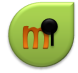 Se revisará la información seleccionada y dará realimentación, dando énfasis en la importancia de la metodología para la evaluación.  Se proyectarán los trabajos de cada equipo.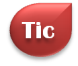 Se hará una Plenaria para obtener conclusiones.Se construirá un foro para compartir reflexiones y dudas con relación a los modelos.Alumno:Integrará grupos de trabajo.Participará en la búsqueda, análisis y valoración de la información sobre diseño metodológico de un proyecto de evaluación.Entregará  la información integrada por el equipo.Participará en la Plenaria.Actividades que se llevarán a cabo fuera del salón de clases:Profesor:Resolverá las dudas que surjan al interior de los diferentes equipos a través de los foros de la plataforma educativa Moodle.Alumnos:Conformarán los equipos de trabajo y se asignarán los roles de cada integrante.Designarán un nombre a su equipo y diseñarán un logotipo en relación al factor que seleccionó.Trabajarán de manera individual, en la búsqueda de la información que hay en Internet, con la ayuda de los diferentes buscadores, sobre el modelo de evaluación que seleccionaron.El secretario recopilará la información de cada integrante desechando aquella que se repite. El secretario de cada equipo subirá en la tarea de la plataforma Moodle las fuentes de información consultadas para la revisión del profesor.En equipo diseñará un video corto (de alrededor de 2 minutos) sobre un problema social. El secretario subirá en la base de datos de plataforma Moodle el video realizado por el equipo para la revisión del profesor.Elaborarán la relatoría y autoevaluación del equipo en un documento escrito.Productos que obtienen los alumnos:El producto final que el alumno obtendrá es un diseño metodológico de un proyecto de evaluación.Actividad 2: Ventajas y desventajas de un proyecto de evaluación.Actividades que se llevarán a cabo en el salón de clase:Profesor:En la sesión de encuadre de la asignatura se mencionará la realización de la actividad.Se identificarán las ventajas y desventajas de un proyecto de evaluación.Se revisará la información seleccionada y se dará realimentación, dando énfasis a la importancia de su aplicación a un proyecto social. Se construirá una actividad tipo tarea para subir las presentaciones electrónicas que desarrollen los alumnos.  Se construirá un foro para dudas en relación con los videos y presentaciones multimedia que construyen los alumnos.Se proyectarán ante el grupo algunos de los trabajos de los alumnos.Se moderarán las conclusiones hechas por los integrantes del grupo.Alumno:  Entregará un escrito sobre las ventajas y desventajas de un proyecto de evaluación.Aportará sus experiencias con relación a la evaluación y sus conclusiones generales sobre la evaluación y Trabajo Social.Actividades que se llevarán a cabo fuera del salón de clases:Profesor: Revisará y realimentará los trabajos subidos en la tarea de la plataforma Moodle.Alumno:Trabajará en la búsqueda de la  información que hay en Internet y en los sitios Web propuestos, en relación con diseño, metodología, proyecto ye valuación.Elaborará un cuadro comparativo en un procesador de texto, haciendo un análisis de sus expectativas con relación a las ventajas y desventajas que pueden facilitar un proyecto de evaluación. Subirá este cuadro en la tarea de la plataforma Moodle.Integrará en su presentación electrónica el cuadro comparativo que realizó, imágenes, sonido y clips de video. Probablemente puede integrar el video realizado en la actividad anterior.Subirán su presentación electrónica en la plataforma Moodle.Grabará en un CD o USB su presentación.Diseñará e imprimirá la etiqueta que le pondrá a su CD.Diseñará e imprimirá la portada y contraportada que irá en el estuche del CD.Productos que obtienen los alumnos:El producto final que el alumno obtendrá es una presentación electrónica sobre las ventajas y desventajas del diseño metodológico de un proyecto de evaluación y de su utilidad para su formación académica y su ejercicio profesional.Actividad 3: Elaborar y poner en práctica un diseño metodológico de un proyecto de evaluación a un proyecto social y hacer el informe de evaluación.Actividades que se llevarán a cabo en el salón de clase: Profesor:En la sesión de encuadre de la asignatura se mencionará la realización de la actividad.Se explicarán los lineamientos para elaborar el Informe de Evaluación a un Proyecto Social que será elaborado en un procesador de textos.El Informe de Evaluación de un Proyecto Social será un documento que elabore un equipo de trabajo. No de manera individual.Se proporcionarán los sitios web para que el alumno obtenga la información necesaria y pueda  elaborar su trabajo. Creará una base de datos para subir el Informe de Evaluación en la plataforma Moodle. Se creará un foro de dudas sobre el Informe de Evaluación en la plataforma Moodle.Alumnos:Plantear sus dudas sobre el procedimiento para elaborar su Informe de Evaluación de un Proyecto Social.Entregar el Informe de Evaluación de un Proyecto Social.Actividades que se llevarán a cabo fuera del salón de clases:Profesor: Aclarar dudas sobre el trabajo final en el foro de la plataforma moodleAlumno:Con el trabajo desarrollado a lo largo del ciclo escolar, deberá colaborar con su equipo en la integración del Informe de Evaluación de un Proyecto Social.Así mismo, deberá investigar sobre:El proyecto social, objeto de evaluación, la problemática abordada y los beneficiarios del proyecto.Hacer un análisis más profundo del modelo de evaluación seleccionado. Elaborar el Informe de Evaluación y subirlo en la plataforma Moodle. Plantear dudas sobre su Informe de Evaluación en la plataforma Moodle.Productos que obtienen los alumnos:El producto final que el alumno obtendrá es ejercicio de una evaluación y un documento que contenga la metodología desarrollada y su utilidad para la profesión de Trabajo Social.Evaluación de la unidad Se elabora un questionaire para conocer si las actividades realizadas en esta unidad fueron útiles para que los alumnos tengan elementos para realizar la evaluación a un proyecto social.Bibliografía de consulta para el profesorAcuña Escobar. (1988). Metacognición y Estrategias de Aprendizaje. (Serie sobre la Universidad, No. 9). México: CISE-UNAM. Ander-Egg, Ezequiel y Aguilar, María José (1993). Cómo elaborar un Proyecto. Guía para diseñar proyectos de intervención socio-educativa.BANCO MUNDIAL (2000) Matriz de Marco Lógico una Herramienta de formulación de ProyectosCEPAL Sistema Integrado de Formulación Evaluación y Monitoreo de Proyectos Sociales (SIFEM). www.eclac.cl/dds/sifem/index.aspCohen, E. y Martínez, R. (2002) Manual de Formulación, Evaluación y Monitoreo de Proyectos Sociales, CEPAL, Santiago de Chile. Díaz Barriga, F., G. Hernández y M. A. Rigo (Comp.) (2009). Aprender y enseñar con TIC en educación superior: Contribuciones del Socioconstructivismo Facultad de Psicología. UNAM.Escuela Nacional Preparatoria. (1997). Programas de Estudio 1996, Preparatoria 5to.año.México: UNAM.Guía para uso de citas y bibliografía. (2003). Consultada el 25 de Agosto de 2010, Dirección de Investigación de la Facultad de Comunicación de la Universidad de Piura, página web de sid.cu: www.sld.cu/galerias/pdf/sitios/.../harvard_guia_citasbiblio%5B1%5D_1.pdf Luna, Rafael (2007) .Formulación, ejecución y evaluación de Proyectos (PDF).Maier Norman. (1980). Ubicación del problema. En Toma de Decisiones en Grupo. (Colección de Ciencias de la Administración, pp. 55-76).México: Trillas.Martinic, S (1998) Diseño y evaluación de proyectos sociales: herramientas para el aprendizaje. Comexani/ CEJUV. Santiago de ChileModelo de madurez en el uso de TIC. (n.d.). Obtenida el 20 de Agosto de 2010,UNAM,página web de salón en línea hábitat puma:http://www.salonenlinea.unam.mx/habitatpuma/moodle/file.php/391/Materiales/Modelo_de_madurez_uso_TIC-feb26.pdf. Niremberg, Olga; Brawerman, Josette; Ruiz, Violeta, (2003) Evaluar para la transformación Innovaciones en la evaluación de Programas y Proyectos Sociales. Buenos Aires. ED. Paidós. Capítulos 2, 3 y 4.Pérez Romero, M.C. y Martínez Falcón, P. (n.d.). Las TIC y sus aplicaciones educativas. Obtenida el 20 de Agosto de 2010, de http://www.salonenlinea.unam.mx/habitatpuma/moodle/mod/book/view.php?id=11627&chapterid=616.